СодержаниеОбщие сведения об образовательной организации.                                1.Оценка образовательной деятельности.                                                                    2.Оценка системы управления организации.                                                                                                        3.Оценка содержания и качества подготовки обучающихся.                                          4. Оценка организации учебного процесса.                                            5.Оценка качества кадрового обеспечения.6. Оценка учебно-методического и библиотечно-информационного обеспечения.7.Оценка материально-технической базы.8.Оценка функционирования внутренней системы оценки качества образования.9.Показатели деятельности общеобразовательной организации, подлежащей  самообследованию.Общие сведения об образовательной организации.Полное наименование в соответствии с уставом: Муниципальное бюджетное дошкольное образовательное учреждение детский сад «Чебурашка» села Кривополянье Чаплыгинского муниципального района Липецкой области Российской ФедерацииАдрес: 399940,РФ, Липецкая область, Чаплыгинский район, с.Кривополянье, ул. 10-й Пятилетки, д.7.               Телефон: 8(47475)3-76-59   Адрес сайта: chebyrashka.okis.ru Адрес электронной почты: ya.krivopolyane@ya.ru  Устав: утвержден постановлением администрации Чаплыгинского муниципального района Липецкой области № 556 от 03.12.2020 г.Учредитель: Администрация Чаплыгинского муниципального района Липецкой области  Свидетельство о постановке на учет  юридического лица в налоговом органеСерия: 48 № 001552193, дата постановки: 13 февраля . ИНН/ КПП 4818004115/481801001Свидетельство о внесении записи в Единый  государственный реестр юридических лицСерия: 48 № 001586487,  дата постановки: 28 августа 2012г. Выдано: Межрайонная инспекция Федеральной налоговой службы Российской Федерации № 5 по  Липецкой области ОГРН: 1024800767661 Свидетельство о государственной регистрации права оперативного управления на зданиеСерия 48  АГ № 588992. Дата выдачи: 27.09.2014г. о чем в Едином государственном реестре права на недвижимое имущество и сделок с ним 27.09.2014г сделана запись регистрации № 48-48-12/015/2014-045.Свидетельство о государственной регистрации права постоянного (бессрочного) пользования земельным  участкомСерия 48  АГ № 606148. Дата выдачи: 09.10.2014г. о чем в Едином государственном реестре права на недвижимое имущество и сделок с ним 09.10.2014г сделана запись регистрации № 48-48-12/013/2014-665Лицензия на право ведения образовательной деятельностиСерия: №48Л01№ 0002040, Регистрационный №1832 дата выдачи 04.07.2019г. выдана: Управлением образования и науки Липецкой областиТип- дошкольное образовательное учреждение;Вид- бюджетная организация.МБДОУ д/с   «Чебурашка» с.Кривополянье расположен  на конце села, вблизи детского сада находятся: МБОУ  СОШ №2, Дом Культуры, сельская библиотека.1.Оценка образовательной деятельности На 01 января 2020г. в ДОУ функционировало 3 группы дошкольного возраста общеразвивающей направленности и число воспитанников – 75ребенка.     На 31декабря 2020г. в ДОУ функционировало 3 группы дошкольного возраста общеразвивающей направленности и число воспитанников составляло-77.     Дошкольное учреждение укомплектовано детьми на 100 %Образовательная деятельность учреждения осуществлялась в соответствии с:  Общеобразовательной программой Муниципального бюджетного дошкольного образовательного учреждения детского сада «Чебурашка» села Кривополянье Чаплыгинского муниципального района Липецкой области Российской Федерации, которая обеспечивает развитие детей по пяти направлениям развития и образования в соответствии с ФГОС ДО:- социально-коммуникативное развитие; - познавательное развитие; - речевое развитие; - художественно-эстетическое развитие; - физическое развитие. В практической работе педагоги используют парциальные программы:    Примерной основной образовательной программой, одобренной решением федерального учебно-методического объединения общего образования, Протокол от 20.05. 2015г. № 2/15Содержание программ соответствует основным положениям возрастной психологии и дошкольной педагогики.Образовательный процесс, строится на адекватных возрасту формах работы с детьми, при этом основной формой и ведущим видом деятельности является игра.     Образовательная деятельность с детьми строится с учётом индивидуальных     особенностей детей и их способностей.     В работе с детьми педагоги используют образовательные технологии деятельностного типа: развивающее обучения, проблемное обучения, технологии решения изобретательных задач, игровые, здровьесберегающие технологии, проектную деятельность.Для организации образовательной деятельности с детьми использовались разные формы детской деятельности: исследовательская, экспериментирование, конструирование, моделирование, решение проблемных ситуаций, конкурсы, досуги, праздники, различные виды игр, совместные акции с родителями.Для формирования психолого-педагогических знаний родителей и вовлечения их в воспитательно-образовательный процесс применялись следующие формы взаимодействия: консультации, родительские собрания по вопросам развития и образования дошкольников, организация и проведение различных совместных мероприятий и реализация совместных проектов. В ДОУ оформлены информационные стенды, информационные уголки для родителей. Абсолютное большинство родителей отмечает, что предоставляемые дошкольным учреждением образовательные услуги их полностью удовлетворяют. Детский сад пользуется популярностью у потребителей образовательных услуг. Результаты подтверждает готовность родителей к активному сотрудничеству с педагогами дошкольного учреждения, их мотивационная вовлеченность в процесс самообразования, принятия психолого-педагогической поддержки в вопросах воспитания и развития детей существенно возросла. За период 2020 учебного года со стороны родителей отсутствуют жалобы на образовательно – воспитательный процесс.Методическая работа в ДОУ направлена на повышении компетентности педагога в вопросах совершенствования образовательного процесса и создание такой образовательной среды, в которой полностью будет реализован творческий потенциал каждого педагога, всего педагогического коллектива и, в конечном счете, на обеспечение качества образовательного процесса ДОУ.Вывод: ДОУ функционирует в соответствии с нормативными документами в сфере образования Российской Федерации. Содержание образовательной деятельности в ДОУ соответствует ФГОС ДО. В ДОУ созданы организационно- методические условия для решения задач по охране жизни и укрепления здоровья детей, обеспечения интеллектуального, личностного и физического развития ребенка, приобщения детей к общечеловеческим ценностям.2.Оценка системы управления организации.2.1. Нормативно-правовое обеспечение управления ДОУУправление ДОУ осуществляется в соответствии с Федеральным законом № 273-ФЗ от 29.12.2012г. «Об образовании в Российской Федерации», а также следующими документами:Договор об образовании  по образовательным программам дошкольного образованияТрудовой договор Коллективный договорШтатное расписаниеПриказы заведующего ДОУДолжностные инструкции, определяющие обязанности работников ДОУПравила внутреннего трудового распорядка ДОУ.Инструкции по организации охраны жизни и здоровья детей в ДОУПоложение об оплате труда работников ДОУРасписание ОДКалендарные планы работы воспитателей и специалистовВ течение учебного года велась работа по созданию и обогащению нормативно информационного обеспечения управления. Управление осуществлялось на аналитическом уровне.2.2.Структурно - функциональная модель управления.     Управление ДОУ осуществляется в соответствии с законодательством Российской Федерации и Уставом ДОУ и строится на принципах единоначалия и коллегиальности, обеспечивающих государственно-общественный характеру правления (Федеральный закон от 29.12.2012 №273-ФЗ «Об образовании в Российской Федерации» ч. 2 ст. 26). Единоличным исполнительным органом ДОУ является заведующий, который осуществляет текущее руководство деятельностью ДОУ. Основными формами коллегиального управления являются: Общее собрание работников ДОУ, Педагогический совет, Профсоюз, Совет родителей, предусмотренные Уставом ДОУ.     В ДОУ создан коллектив единомышленников, где каждый ответственен за решение поставленных задач.Вывод:в ДОУ создана структура управления в соответствии с целями и содержанием работы учреждения. Система управления в ДОУ обеспечивает оптимальное сочетание традиционных и современных тенденций, что позволяет эффективно организовать образовательное пространство ДОУ и даёт возможность участия в управлении детским садом всех участников образовательных отношений.3. Оценка организации учебного процесса.     Учебный процесс в ДОУ организован в соответствии с образовательной программой, с учетом возрастных особенностей детей, по режиму дня для дошкольников (теплый, холодный период). Образовательная деятельность осуществляется в различных видах: коммуникативной, познавательно-исследовательской, продуктивной, игровой, трудовой, музыкальной, художественной, двигательной. Учебный процесс реализуется через совместную деятельность детей и взрослых (организованная регламентированная деятельность и образовательная деятельность в режимных моментах) и самостоятельную деятельность детей. Учебный план составлен в соответствии с «Санитарно эпидемиологическими требованиями к устройству, содержанию и организации режима работы дошкольных образовательных организаций» (СанПиН 2.4.1.3049-13).С марта 2020года детский сад работал в режиме дежурных групп по июль 2020года. Часть мероприятий была проведена в дистанционном режиме. Родители вместе с детьми принимали активное участие.     Особое внимание обращалось на развитие индивидуальных способностей детей. С целью предоставления возможности реализовать свой потенциал воспитанникам в нашем детском саду в период с января  по декабрь 2020года были проведёны следующие мероприятия с детьми:Выставки детского творчества     Март 2020г. «мы для милой мамочки»;Апрель 2020г. «Светлое Христово Воскресенье»         Май 2020г. «Этих дней не смолкнет слава»;Июль 2020г. «Моя любимая сказка»;Июль 2020г. «Запрещающие знаки»;Сентябрь 2020г. «Дорога глазами детей»;Октябрь 2020г. «Осенние мотивы».Декабрь 2020г. «Лучшая новогодняя игрушка своими руками»Конкурсы, акции :Апрель 2020г. «Победная весна»Май 2020г. «Окна Победы»Май 2020г. «Бессмертный полк»Апрель 2020г. «Мы о войне стихами говорим»Май 2020г. «Я помню! Я горжусь!»Август 2020г. «Рисуем лето»;Август 2020г. «Готовность групп к новому учебному году»;Сентябрь 2020 г. детского творчества «Дорога глазами детей»;Декабрь 2020 г. на лучшую новогоднюю композицию «Вместо ёлки –новогодний букет»;Декабрь 2020 г. «Лучший зимний участок на территории ДОУ».      Праздники, досуги, развлечения:Февраль 2020г. «Весёлые старты»Март 2020г. «Мамин День»Июнь 2020 г. «День защиты детей»;Июль 2020 г. « День семьи»; Август 2020 г.  «Зов джунглей»;Сентябрь 2020 г Праздник « Путешествие в страну дорожных знаков»;Октябрь 2020г. Праздник «Осень в гости к нам пришла»; Ноябрь 2020г. Праздник, посвященный Дню матери «Мамочка любимая»;Декабрь 2020г. « Новогодний серпантин».     Ежемесячно проводились «Дни здоровья». Это содействовало повышению интереса и потребности к занятиям физической культурой и спортом у детей, демонстрации и пропаганде различных форм спортивной активности и здорового образа жизни. Приняли участие во Всероссийской заочной акции ««Физическая культура и спорт – альтернатива пагубным привычкам»      В период с 01.01.2020 - 31.12.2020г. воспитанники МБДОУ д/с «Чебурашка» с.Кривополянье традиционно участвовали в региональных и муниципальных мероприятиях:Сентябрь 2020г. «Дорога глазами детей»Декабрь 2020г. «Кормушка для птиц»Еремкина Анна, средне – старшая группаДекабрь 2020г. Районный конкурс «Вместо ёлки – новогодний букет». Победители : Викулин Ярослав, средне – старшая группаВывод: Образовательный процесс в ДОУ организован в соответствии с требованиями, предъявляемыми законодательством к дошкольному образованию и направлен на сохранение и укрепление здоровья воспитанников, предоставление разных возможностей для полноценного развития каждого ребенка.                           4.Оценка качества кадрового обеспечения.     Уровень   квалификации   педагогических   кадров   является   важнейшим ресурсом  в  обеспечении  высокого  уровня  качества  образования.  Дошкольное образовательное учреждение на 100% укомплектовано педагогическими кадрами. Основной состав педагогов имеют стаж работы свыше  20 лет, что указывает на  профессионализм  педагогических  кадров  ДОУ     В  ДОУ  созданы  необходимые  условия  для  профессионального  роста педагогов. В   течение   учебного   года   они   постоянно   повышали   свой профессиональный уровень :- курсы повышения квалификации;-  аттестация;-самообразование;-показы практической  деятельности;-участие  в  педагогических  советах,  семинарах, семинарах-практикумах.          Кадровому  обеспечению  в  ДОУ  уделяется  серьезное внимание.     В  дошкольном  учреждении работают  специалисты:   музыкальный руководитель.Уровень квалификации педагогических кадров:В дошкольном учреждении  7 педагогов, из них:85% педагогов  имеют высшее образование, 15 % - среднее профессиональное образование.Аттестованы:  1 (15%) педагога - на высшую квалификационную категорию,2 (30%) педагогов – на первую квалификационную категорию, 3 (45%) педагог –  соответствует занимаемой должности. 1(15%) педагог – молодой специалистВозрастной ценз педагогов:20-25 лет – 1 педагог;35 - 39 лет - 1педагог;45 - 49 лет  - 1 педагог.50 - 55лет – 2 педагога;55 – 60 лет – 2 педагога.     В 2020 году обучались на курсах повышения квалификации: 3 (45%)  педагога. Педагоги  повышали  свою  квалификацию  на  базе Государственного автономного учреждения дополнительного профессионального образования Липецкой области «Институт развития образования».     В 2020году 1 педагог (15%) прошёл профессиональную переподготовку в АНО ДРО «Московская академия профессиональных компетенций» , квалификация: воспитатель детей дошкольного возраста.     В ДОУ систематически проводились мероприятия, направленные на совершенствование качества работы ДОУ, создание благоприятной психологической атмосферы:Коллективные просмотры:Ноябрь 2020г. Тема: «Физкультурно – оздоровительная работа в ДОУ»- Просмотр в первой младшей группе  ОД по физическому воспитанию дошкольников воспитатель Ермолова Л.В.-из опыта работы: «Физкультурно-оздоровительная работа в ДОУ» воспитателя Тереховой Н.М.         Февраль,2020г. тема: «Чтение художественной литературы-важная составляющая в речевом развитии личности ребёнка»- Просмотр в средне-старшей группе ОД по развитию речи дошкольников, воспитатель Терехова Н.М.-из опыта работы: «Чтение художественной литературы в семейном воспитании ребёнка дошкольного возраста».Консультация для родителей(законных представителей)Февраль 2020г. «Главное направление в развитии речи детей»;Июль  2020г. «Как одевать ребёнка в группе и на улице»; Октябрь 2020г. «Как безболезненно пройти адаптационный период в детском саду»;Ноябрь 2020г. «Как руководить детской игрой».Родительские собрания:август 2020г. «Первый раз в детский сад»;Сентябрь 2020г. «Задачи воспитательно-образовательной  работы ДОУ на 2020-2021 учебный год. Грипп и вакцинация. Условия работы ДОУ в период пандемии».Вывод: коллектив   ДОУ   сплоченный, квалифицированный,  имеет  достаточный  уровень  педагогической  культуры, стабильный,  работоспособный. Высокий  профессиональный  уровень  педагогов позволяет решать задачи воспитания и развития каждого ребенка.6. Оценка учебно-методического и библиотечно-информационного обеспечения.     Методическое и библиотечно-информационное обеспечение соответствует реализуемой программе и отвечает современным требованиям.     В  ДОУ  имеется  библиотека  методической  литературы  для  педагогов  и художественная  литература  для  чтения  дошкольникам  (сказки,  стихи,  рассказы отечественных  и  зарубежных  писателей,  хрестоматии),   научно-популярная литература  (атласы,  энциклопедии,  плакаты  и  т.п.),  репродукции  картин, иллюстративный   материал,   дидактические   пособия   демонстрационный   и раздаточный  материал. Уделялось серьезное внимание повышению профессионального уровня педагогов ДОУ через самообразование. Чтобы работа по самообразованию педагогов была успешной, в методическом кабинете систематически обновлялись выставки новинок методической литературы, информационные стенды.     В ДОУ имеется  доступ к сети «Интернет». Имеется официальный сайт дошкольного учреждения, на котором размещена информация, определённая законодательством, обеспечена открытость и доступность этой информации о деятельности дошкольного учреждения. Активно используется электронная почта.Вывод: в  ДОУ  созданы  условия,  обеспечивающие  повышение  мотивации участников    образовательного    процесса    на    личностное    саморазвитие, самореализацию,  самостоятельную  творческую  деятельность.  Педагоги  имеют возможность  пользоваться  как  фондом  учебно-методической  литературы,  так  и электронно-образовательными ресурсами. Методическое и  библиотечно-информационное обеспечение соответствует реализуемой  программе,  отвечает  современным  требованиям,  способствует развитию   творческого   потенциала   педагогов,   качественному   росту   их профмастерства и успехам в конкурсном движении.7.Оценка материально-технической базы. В детском саду ребенок получает опыт эмоционального взаимодействия с взрослыми и сверстниками в наиболее значимых для его развития сферах жизни. Поэтому реализация образовательной программы требует целесообразной организации развивающей среды. Она создается с учетом возрастных возможностей детей и конструируется таким образом, чтобы ребенок в течение всего времени пребывания в детском саду мог найти себе увлекательное занятие. В ДОУ имеется достаточная материально-техническая база для жизнеобеспечения и развития детей, создана оптимальная развивающая предметно-пространственная среда, которая отвечает современным требованиям и способствует качественной организации образовательного процесса по реализации всех образовательных областей образовательной программы дошкольного образования ДОУ. Материально-техническая база постоянно обновляется и пополняется.      Здание детского сада «Чебурашка» построено по проекту в 1983 году, одноэтажное. Оснащено современным оборудованием. В2018г.закончился капитальный ремонт и реконструкция во всех помещениях. В результате строительных работ площадь детского сада стала 806,49 кв.м. Увеличилось число воспитанников, количество групп. Пищеблок  обеспечен необходимыми наборами оборудования: (бытовой холодильник двухкамерный – 2шт., холодильник  - шкаф – 2шт., электроплиты – 1 шт., электрическая мясорубка – 1шт., электрический водонагреватель  «Аристон» 2шт., духовой шкаф – 1шт.,картофелечистка – 1шт.,пищеварочный котёл – 1шт.,  мармит – 1шт.. электрическая овощерезка – 1шт. Имеются разделочные столы, кухонная посуда,  разделочные доски и другой инвентарь, промаркированные согласно их назначения. Пищеблок обеспечен горячей и холодной проточной водой, моющими и дезинфицирующими средствами, нержавеющими мойками для мытья посуды, а также имеется холодильное оборудование  для хранения суточных проб и продуктов. Посуда, необходимая для питания  детей хранится в специально выделенных шкафах. Имеется десятидневное  меню. При составлении меню используется разработанная картотека блюд, что обеспечивает сбалансированность питания по белкам, жирам, углеводам. Готовая пища выдается только после снятия пробы и соответствующей записи в журнале результатов оценки готовых блюд. Питание детей соответствует действующим нормативам.      Территория детского сада занимает 9935 кв.м., для групп отведены отдельные участки, на которых размещены игровые постройки, теневые навесы,  песочницы с грибками.  Опытный участок для выращивания овощей и лекарственных трав, малый яблоневый сад приятно радует своим урожаем. Территория вокруг детского сада озеленена различными видами деревьев и кустарников, имеются цветники,  птичья столовая. На участке ДОУ оборудована спортивная площадка для проведения физкультурных занятий на воздухе и спортивных игр. Постоянно проводится сезонное озеленение прогулочных участков, покраска металлического и деревянного  оборудования.В течение  года материально-технической база дошкольного учреждения  была пополнена следующим оборудованием: В ДОУ созданы необходимые условия для использования технических средств обучения. Имеющееся в ДОУ информационное обеспечение образовательного процесса позволяет в электронной форме:
1) управлять образовательным процессом: оформлять документы (приказы, отчёты и т.д.), при этом используются офисные программы (MicrosoftWord, Excel, ), осуществлять электронный документооборот, сопровождать переписки с внешними организациями, физическими лицами, хранить в базе данных различную информацию;
2) формировать и передавать электронные отчеты во все контролирующие органы;
3) создавать и редактировать электронные таблицы, тексты и презентации;
4) использовать интерактивные дидактические материалы, образовательные ресурсы:
5) осуществлять взаимодействие между участниками образовательного процесса, у ДОУ имеется электронный адрес и официальный сайт.
Вывод:
Информационное обеспечение в ДОУ в недостаточной степени соответствует требованиям реализуемой образовательной программы, требуется дополнительное оборудование для использования в педагогическом процессе ИКТ по введению ФГОС ДО в образовательный процесс ДОУ.     Все помещения ДОУ содержатся в идеальном порядке. Уборка помещений проводится ежедневно, генеральные уборки – согласно графику. Техническое состояние здания, санитарное содержание  отвечает требованиям  и обеспечивает достаточный уровень охраны жизни и здоровья детейМатериально – техническое обеспечение, оснащение образовательного процесса и развивающая среда детского сада отвечают всем требованиям СанПин. В дошкольном учреждении созданы все необходимые условия, позволяющие в полной мере эффективно осуществлять образовательный процесс, решать задачи воспитания и развития детей с учетом основных направлений деятельности учреждения.Имеется музыкальный уголок, где представлены:-музыкальные инструменты (деревянные ложки, барабан, бубны, колокольчики,  погремушки и др.); - различные виды театров: теневой, бибабо, пальчиковый, настольный и др.;-  шапочки для игр-драматизаций. - фонотека.- музыкальный центр- пианиноДля физического развития детей имеются:-Гимнастические палки -10 шт.-Обручи - 15 шт.-Мячи -20 шт.-Гимнастические маты - 1 шт.-Гимнастический мат со следочками  - 1 шт-Модульный набор – 3 шт.-Кегли - 15 шт.-Скакалки – 10 шт.-Мячи для метания в даль - 20 шт.-Мешочки с песком для метания и другое нестандартное оборудование.-Сухой бассейн – 1шт.Змейка – шагайка -1шт.Тренажёры – 3шт.На участке ДОУ оборудована спортивная площадка для проведения физкультурных занятий на воздухе и спортивных игр.Перечень игрового оборудования для учебно-материального обеспеченияОборудование для сюжетной игрыОборудование для игры с правиламиОборудование для изобразительной деятельностиОборудование для конструированияДетский сад оборудован   системами безопасности: автоматическая пожарная сигнализация; в этом году установлена тревожная кнопка для экстренных вызовов.Оказание медико-санитарной помощи обучающимся осуществляет ГУЗ «Чаплыгинская РБ»Вывод Материально-техническая база ДОУ находится в удовлетворительном состоянии, обеспечение в группах соответствует санитарно-эпидемиологическим  правилам  и  нормам, требованиям  пожарной безопасности, требованиям ФГОС ДО.8.Оценка функционирования  внутренней системы  оценки качества образования. С целью повышения эффективности учебно-воспитательной деятельности применяем педагогический мониторинг, который даёт качественную и своевременную информацию, необходимую для принятия управленческих решений.В учреждении выстроена четкая система методического контроля и анализа результативности воспитательно-образовательного процесса по всем направлениям развития дошкольника и функционирования ДОУ в целом. Внутренняя система оценки качества образования определялась по трем показателям:- Соответствие разработанной и реализуемой образовательным учреждением ОП ДО требованиям действующих нормативных правовых документов:   100% - да; 0 % -  частично; 0% - не  удовлетворяет- Соответствие условий реализации ОП ДО и требованиям действующих нормативных правовых документов:    90 % - да;  10% - частично; 0% - не  удовлетворяет- Параметры, характеризующие степень удовлетворенности родителей качеством деятельности дошкольного образовательного учреждения:100% -устраивает; 0 % -  частично 0%;- не  удовлетворяетВывод: Система внутренней оценки качества образования функционирует в соответствии с требованиями действующего законодательства.8.Показатели деятельности МБДОУ д/с «Чебурашка» с. Кривополянье Чаплыгинского района, подлежащей  самообследованию.Анализ показателей деятельности организации     Учитывая результаты самообследования деятельности МБДОУ д/с «Чебурашка» с.Кривополянье  за период с 01. 01.2020 - 31.12.2020гг., можно сделать следующие выводы:     В результате исследования  структуры управления в ДОУ было выявлено, что в детском саду существует достаточно эффективная, профессиональная, компетентная система управления. Положительные результаты управленческой деятельности выражаются в укреплении материально-технической базы учреждения, подборе качественного состава педагогических кадров, совершенствовании методической работы, контроля и диагностики.      Предметно-пространственная среда максимально способствует всестороннему развитию дошкольников.     В учреждении создаются условия для  удовлетворения запросов родителей детей дошкольного возраста по их воспитанию и обучению. Родители получают информацию о целях и задачах учреждения, имеют возможность обсуждать различные вопросы пребывания ребенка в ДОУ, участвовать в жизнедеятельности детского сада.Воспитательно-образовательный процесс в ДОУ строится с учетом требований санитарно-гигиенического режима в дошкольных учреждениях.       Выполнение детьми программы осуществляется на хорошем уровне.    Годовые задачи реализованы в полном объеме. В ДОУ систематически организуются и проводятся различные тематические мероприятия. В дальнейшем планируем активнее участвовать в районных, городских и областных мероприятиях.     В работе ДОУ большое внимание уделяется охране и укреплению здоровья детей. Планируется продолжать работу по снижению заболеваемости детей и в следующем году, продолжить взаимодействие с семьями воспитанников по формированию у детей потребности здорового образа жизни     Дети в МБДОУ обеспечены полноценным сбалансированным питанием. Правильно организованное питание в значительной мере гарантирует нормальный рост и развитие детского организма и создает оптимальное условие для нервно-психического и умственного развития ребенка     В ДОУ соблюдаются правила по охране труда, и обеспечивается безопасность жизнедеятельности воспитанников и сотрудников.Проведена аттестация рабочих мест.Весы электронные1шт.Инвентарь для уборки5 шт.Чайник, кастрюля, ведроПо 3шт.Котел 50л.1шт.Мелкий кухонный инвентарь4шт.Кровать детская7шт.Шкафы детские7шт.Спортивный уголок1шт.Игровая зона «Салон красоты»1шт.Игровая зона «Спальная для Машеньки»1шт.Стол «Самоделкин»1шт.Дидактический мат2шт.Игрушки55шт.Тип оборудованияОсновной набор материалов и     
оборудованияКол-воСетевые и коммуникационные устройствакомпьютер имеет выход в интернет, возможно использование электронной почты2шт.Сетевые и коммуникационные устройстваноутбук2шт.Тип оборудованияНаименованиеКол-воИгрушки-персонажи 
и ролевые атрибуты Куклы крупные                        21 разныеИгрушки-персонажи 
и ролевые атрибуты Куклы средние21разныеИгрушки-персонажи 
и ролевые атрибуты Кукла «Пупс говорящий»3Игрушки-персонажи 
и ролевые атрибуты Пупсы 12Игрушки-персонажи 
и ролевые атрибуты Набор наручных кукол би-ба-бо:       
сказочные персонажи5 разныеИгрушки-персонажи 
и ролевые атрибуты Набор пальчиковых кукол би-ба-бо:    
сказочные персонажи                  6 разныеИгрушки-персонажи 
и ролевые атрибуты Фигурки сказочных персонажей,        
плоскостные на подставках (мелкие)   20 разныеИгрушки-персонажи 
и ролевые атрибуты Набор масок (животные; сказочные     
персонажи)                           20разныеИгрушки - предметы 
оперирования  Набор столовой и чайной посуды «Хозяюшка»14Игрушки - предметы 
оперирования  Набор чайной посуды, средний         12Игрушки - предметы 
оперирования  Набор кухонной посуды                12Игрушки - предметы 
оперирования  Наборы для улицы: ведерко, формочки, 
совочек, лопатка, грабельки          40Игрушки - предметы 
оперирования  Набор овощей и фруктов (объемные -   
муляжи)                              9Игрушки - предметы 
оперирования  Набор хлеба           4Игрушки - предметы 
оперирования  Набор парикмахера с феном10Игрушки - предметы 
оперирования  Грузовик, крупный                    9Игрушки - предметы 
оперирования  Машины средних размеров 35Игрушки - предметы 
оперирования  Автомобили мелкие                    40 разныеИгрушки - предметы 
оперирования  Кукольная коляска, средних размеров  8Игрушки - предметы 
оперирования  Набор «Маленький доктор»8Игрушки - предметы 
оперирования  Полосатый жезл                       1Игрушки - предметы 
оперирования  Весы                                 4Игрушки - предметы 
оперирования  Часы                                 4Игрушки - предметы 
оперирования  Телефон                              4Игрушки - предметы 
оперирования  Сумки, корзинки, рюкзачки            15 разныеИгрушки - предметы 
оперирования  Игровой модуль 6Тип оборудования  Наименование             Кол-во Для игр на ловкость Настольная игра "Поймай рыбку"       1Для игр на ловкость Кегли (набор)                        12Для игр на ловкость Кольцеброс (напольный)               2Для игр на ловкость Мячи разного размера                 15Для игр "на удачу" Настольная игра "лото" 13Для игр "на удачу" Настольная игра  (с маршрутом , игральным  кубиком 1 - 6)                  6Для игр на развитие  
интеллектуальных  
особенностей    Домино (с картинками)                10Для игр на развитие  
интеллектуальных  
особенностей    Домино точечное                      4Для игр на развитие  
интеллектуальных  
особенностей    Настольная игра 10Тип оборудованияНаименованиеКол-воДля рисования   Набор цветных карандашей 1 набор на   
каждого    
ребенка    Для рисования   Набор фломастеров 1 набор на   
каждого    
ребенка    Для рисования   Набор шариковых ручек 1 набор на   
каждого    
ребенка    Для рисования   Цветные восковые мелки 1 набор на   
каждого    
ребенка    Для рисования   Цветные масляные мелки 1 набор на   
каждого    
ребенка    Для рисования   Гуашь 1 набор на   
каждого    
ребенка    Для рисования   Акварельные краски1 набор на   
каждого    
ребенка    Для рисования   Круглые кисти (беличьи, колонковые)                             На каждого   
ребенка    Для рисования   Банки для промывания ворса кисти от  
краски 1банка
на каждого   
ребенка    Для рисования   Салфетка из ткани, хорошо впитывающей воду, для осушения кисти после промывания и при наклеивании готовых форм (15 x 15)                       На каждого   
ребенка    Для лепки     Для аппликацииПластилин 2 коробки на  
одного ребенка Для лепки     Для аппликацииДоска На каждого   
ребенка    Для лепки     Для аппликацииСалфетка из ткани, хорошо впитывающей воду (30 x 30), для вытирания рук во время лепки                          На каждого   
ребенка    Для лепки     Для аппликацииПодносы для форм и обрезков бумаги   На каждого   
ребенка    Для лепки     Для аппликацииПластины, на которые дети кладут     
фигуры для намазывания клеем         На каждого   
ребенка    Для лепки     Для аппликацииНаборы из разных сортов цветной      
бумаги для занятий аппликацией       На каждого   
ребенка    Для лепки     Для аппликацииНаборы бумаги одинакового цвета, но  
разной формы (10 - 12 цветов,        
размером 10 x 12 см или 6 x 7 см)    На каждого   
ребенка    Для лепки     Для аппликацииФайлы из прозрачной синтетической    
пленки для хранения обрезков бумаги  На каждого   
ребенка    Для лепки     Для аппликацииЩетинные кисти для клея              На каждого   
ребенка    Для лепки     Для аппликацииПодставки для кистей                 На каждого   
ребенка    Для лепки     Для аппликацииНожницы с тупыми концами             На каждого   
ребенка    Тип оборудованияОсновной набор материалов и     
оборудованияКол-воСтроительный    
материал      Конструкторы    Модули 5Строительный    
материал      Конструкторы    Гимнастические маты3Строительный    
материал      Конструкторы    Наборы игрушек (транспорт и          
строительные машины, фигурки         
животных,  и т.п.)              см. "Материалы 
для игровой  
деятельности"Строительный    
материал      Конструкторы    Конструкторы из серии "LEGO"   
«Самоделкин»12 наборовСтроительный    
материал      Конструкторы    Конструктор сборный4Строительный    
материал      Конструкторы    Конструктор цветной 50-60 дет6Строительный    
материал      Конструкторы    Деревянный конструктор: набор мелкого строительного материала, имеющего основные детали  (кубики, кирпичики, призмы, короткие и длинные пластины) 5Бумага, бросовый и природный материал№ п/пПоказателиЕдиница измерения1.Образовательная деятельность1.1Общая численность воспитанников, осваивающих образовательную программу дошкольного образования, в том числе:       77человек1.1.1В режиме полного дня (8-12 часов)77человек1.1.2В режиме кратковременного пребывания (3-5 часов)0 человек1.1.3В семейной дошкольной группе         0 человек1.1.4В форме семейного образования с психолого-педагогическим сопровождением на базе дошкольной образовательной организации         0 человек1.2Общая численность воспитанников в возрасте до 3 лет13 человек1.3Общая численность воспитанников в возрасте от 3 до 8 лет 64 человек1.4Численность/удельный вес численности воспитанников в общей численности воспитанников, получающих услуги присмотра и ухода:      77человека / 100%1.4.1В режиме полного дня(8-12 часов)       77 человек / 100 %1.4.2.В режиме продленного дня (12-14 часов) 0 человек / 0 %1.4.3В режиме круглосуточного пребывания  0 человек / 0 %1.5Численность/удельный вес численности воспитанников с ограниченными возможностями здоровья в общей численности воспитанников, получающих услуги: 0 человек / 0 %1.5.1По коррекции недостатков в физическом и (или) психическом развитии) 0 человек / 0 %1.5.2По освоению образовательной программы дошкольного образования 0 человек /0 %1.5.3По присмотру и уходу 0 человек / 0 %1.6Средний показатель пропущенных дней при посещении дошкольной образовательной организации по болезни на одного воспитанника    7 дней1.7Общая численность педагогических работников, в том числе:  7 человек1.7.1Численность/удельный вес численности педагогических работников, имеющих высшее образование 5 человека / 71 %1.7.2Численность/удельный вес численности педагогических работников, имеющих высшее образование педагогической направленности (профиля) 0  человек / 0 %1.7.3Численность/удельный вес численности педагогических работников, имеющих среднее профессиональное образование           0человек / 0%1.7.4Численность/удельный вес численности педагогических работников, имеющих среднее профессиональное образование педагогической направленности (профиля)	2 человек / 29 %1.8Численность/удельный вес численности педагогических работников, которым по результатам аттестации присвоена квалификационная категория, в общей численности педагогических работников, в том числе: 3 человека / 43 %1.8.1Высшая 1 человек /14 %1.8.2Первая 2 человек / 29 %1.9Численность/удельный вес численности педагогических работников в общей численности педагогических работников, педагогических стаж работы которых составяет: 7 человек / 100%1.9.1До 5 лет  1 человек / 14%1.9.2Свыше 30 лет4 человек / 56 %1.10Численность/удельный вес численности педагогических работников в общей численности педагогических работников в возрасте до 30 лет 1 человек /14 %1.11Численность/удельный вес численности педагогических работников в общей численности педагогических работников в возрасте от 55 лет 2 человек /29 %1.12Численность/удельный вес численности педагогических и административно- хозяйственных работников, прошедших за последние 5 лет повышение квалификации/профессиональную переподготовку по профилю педагогической деятельности или иной осуществляемой в образовательной организации деятельности, в общей численности педагогических и административно- хозяйственных работников7 человек /  100%1.13Численность/удельный вес численности педагогических и административно- хозяйственных работников, прошедших  повышение квалификации по применению в образовательном процессе федеральных государственных образовательных стандартов в общей численности педагогических и административно- хозяйственных работников 5 человека / 71 %1.14Соотношение «педагогический работник/ воспитанник» в дошкольной образовательной организации7 человек  / 77 человек1.15Наличие в образовательной организации следующих педагогических работников1.15.1Музыкальный руководитель               да1.15.2Инфраструктура по физической культуре             да1.15.3Учителя-логопеда             нет1.15.4Логопеда             нет1.15.5Учителя - дефектолога             нет1.15.6Педагога - психолога             нет2.Инфраструктура2.1Общая площадь помещений, в которых осуществляется образовательная деятельность, в расчете на одного воспитанника 4,3 кв.м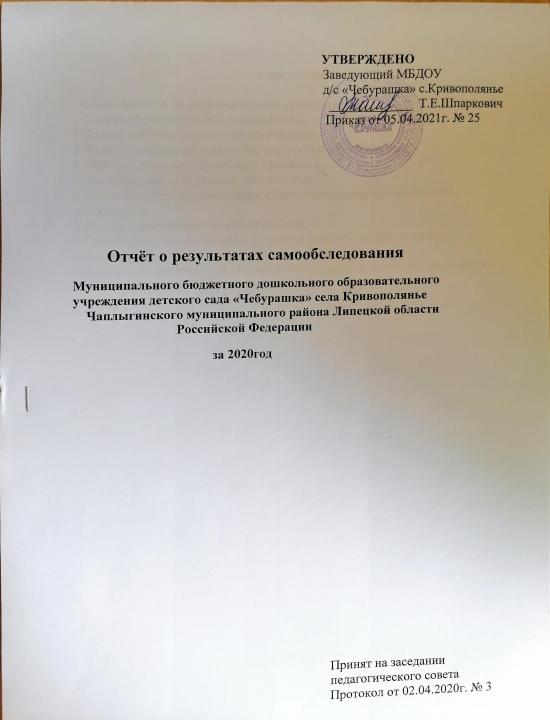 